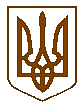 УКРАЇНАБілокриницька   сільська   радаРівненського   району    Рівненської    області(одинадцята  чергова сесія сьомого скликання)ПРОЕКТ  РІШЕННЯвід  30 вересня  2016 року                                                                                                                                                     Про стан освіти на територіїБілокриницької сільської радиЗаслухавши завідувача Білокриницького дошкільно-навчального закладу «ясла сад», В. Вельгун, щодо стану освіти на території Білокриницької сільської ради, керуючись Законами України «Про місцеве самоврядування в Україні», «Про освіту», «Про загальну середню освіту», Указом Президента України від 30.09.2010 № 926 «Про заходи щодо забезпечення пріоритетного розвитку освіти в Україні», Постановою Кабінету Міністрів України від 14.01.2004 № 24 «Про затвердження Державного стандарту базової і повної загальної середньої освіти» та з метою  забезпечення дітей якісною і доступною освітою, сесія Білокриницької сільської радиВ И Р І Ш И ЛА :Інформацію завідувача Білокриницького дошкільно-навчального закладу «ясла сад», В. Вельгун , взяти до уваги.Роботу освітніх закладів на території Білокриницької сільської ради вважати задовільною.Дирекції  освітніх закладів вести постійний контроль за якісним харчуванням дітей.Адміністрації дошкільно-навчального закладу «ясла сад» спільно з сільською радою вжити заходи щодо: утеплення фасаду закладу та заміни даху;дообладнання ігрових майданчиків.Про хід виконання даного рішення доповісти на засіданні сесії сільської ради  у 2016 р.Контроль   за   виконанням   данного  рішення покласти на                                т.в.о. секретаря виконкому, О. Казмірчук  та голову постійної комісії з питань законності, правопорядку, охорони навколишнього середовища, соціального захисту населення та спортивного розвитку села,                               А. Плетьонку.Сільський голова		                                                               Т.  ГончарукПленарне засідання одинадцятої чергової сесії Білокриницької сільської ради сьомого скликання30 вересня  2016 року
ВІДОМІСТЬдля поіменного голосування з питання:«Про стан освіти на території Білокриницької сільської ради»Голосували:    «за» - 		                          «проти» - 	0	                          «утримався» - 	0	                          «не голосував» - 	0	Голова комісії                                                                      ____________________Секретар комісії                                                                   ____________________Член комісії                                                                          ____________________№з/пПрізвище, ім’я, по батьковіЗаПротиУтри-мавсяНе приймав участь в голосу-ванні1.Гончарук Тетяна Володимирівна2.Галябар Роман Олександрович3.Власюк Світлана Андріївна4.Данилюк Наталія Васидівна5.Семенюк Марія Петрівна6.Дем'янчук Віталій Григорович7.Зданевич Оксана Данилівна8.Кисіль Тетяна Михайлівна9.Панчук Ярослав Петрович10.Ящук Оксана Костянтинівна11.Целюк Тетяна Лонгінівна12.Плетьонка Андрій Васильович13.Вовчик Юрій Анатолійович14.Дубіч Анатолі Миколайович15.Захожа Інна Анатоліївна16.Морозюк Оксана Дмитрівна17.Казмірчук Олена Юріївна18.Денисюк Іван Миколайович19.Кравченко Алла Дмитрівна20.Люльчик Валерій Федорович21.Клименко Тарас Володимирович22.Ляшецька Надія Миколаївна23.Ящук Олена АдамівнаВсього:Всього: